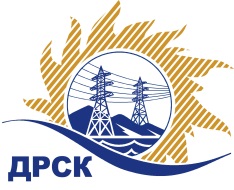 Акционерное Общество«Дальневосточная распределительная сетевая  компания»Протокол процедуры открытия доступа к заявкам участниковСПОСОБ И ПРЕДМЕТ ЗАКУПКИ: запрос предложений в электронной форме на право заключения договора на выполнение работ: Ремонт ВЛ-10 кВ Ф-1,4 ПС Желтоярово, Ф-6 ПС Восточная  (Лот № 3301-РЕМ-РЕМ ПРОД-2020-ДРСК).НМЦ ЛОТА (в соответствии с Извещением о закупке): 5 058 000,00 руб. без НДС.ОТМЕТИЛИ:В адрес Организатора закупки поступило 4 (четыре)  заявки.Вскрытие конвертов (открытие доступа к заявкам) было произведено автоматически средствами электронной торговой площадки https://rushydro.roseltorg.ru в присутствии секретаря Закупочной комиссии.Дата и время начала процедуры вскрытия конвертов с заявками на участие в закупке: 15 часов 00 минут (по местному времени Организатора) 14.11.2019 г. Место проведения процедуры вскрытия конвертов с заявками на участие в закупке: https://rushydro.roseltorg.ruВ конвертах обнаружены заявки следующих Участников закупки:Секретарь Закупочной комиссии 1 уровня  		                                        М.Г.ЕлисееваКоваленко О.В.(416-2) 397-242№ 208/УР-В02 ноября 2019 г.№п/пДата и время регистрации заявкиНаименование Участника, его адрес, ИНН и/или идентификационный номерЦена заявки, руб. без НДС 26.11.2019 03:23ООО "ПРОМЭЛЕКТРОСТРОЙ" 
ИНН/КПП 2807015739/280701001 4 949 601,0027.11.2019 09:37ООО "Амуртрасстрой" 
ИНН/КПП 2801161807/280101001 5 058 000,0027.11.2019 17:44ООО "ПОДРЯДЧИК ДВ" 
ИНН/КПП 2801209946/280101001 5 058 000,0028.11.2019 10:52ООО "ЭНЕРГОСПЕЦСТРОЙ" 
ИНН/КПП 2815015490/281501001 5 058 000,00